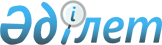 О внесении изменений в решение акима Кызылегисского сельского округа от 17 августа 2009 года № 5 "О присвоении наименований улицам села Кызылегис, села Ортагаш, села Карашилик"Решение акима Кызылегисского сельского округа Зерендинского района Акмолинской области от 4 мая 2017 года № 1. Зарегистрировано Департаментом юстиции Акмолинской области 1 июня 2017 года № 5973
      Примечание РЦПИ.

      В тексте документа сохранена пунктуация и орфография оригинала.
      В соответствии с Законом Республики Казахстан от 8 декабря 1993 года "Об административно-территориальном устройстве Республики Казахстан", Законом Республики Казахстан от 23 января 2001 года "О местном государственном управлении и самоуправлении в Республике Казахстан", аким Кызылегисского сельского округа РЕШИЛ:
      1. Внести в решение акима Кызылегисского сельского округа "О присвоении наименований улицам села Кызылегис, села Ортагаш, села Карашилик" от 17 августа 2009 года № 5 (зарегистрировано в Реестре государственной регистрации нормативных правовых актов № 1-14-117, опубликовано 22 сентября 2009 года в газете "Бірлік-Единство") следующие изменения:
      преамбулу решения изложить в следующей редакции:
      "В соответствии с подпунктом 4) статьи 14 Закона Республики Казахстан от 8 декабря 1993 года "Об административно-территориальном устройстве Республики Казахстан", пунктом 2 статьи 35 Закона Республики Казахстан от 23 января 2001 года "О местном государственном управлении и самоуправлении в Республике Казахстан", с учетом мнения населения села Кызылегис, села Ортагаш, села Карашилик, аким Кызылегисского сельского округа РЕШИЛ:";
      в заголовке и по всему тексту решения на казахском языке слова "селосының", "селосы" заменить словами "ауылының", "ауылы".
      2. Настоящее решение вступает в силу со дня государственной регистрации в Департаменте юстиции Акмолинской области и вводится в действие со дня официального опубликования.
      "СОГЛАСОВАНО"
      "04" 05 2017 года
      "04" 05 2017 года
					© 2012. РГП на ПХВ «Институт законодательства и правовой информации Республики Казахстан» Министерства юстиции Республики Казахстан
				
      Аким Кызылегисского
сельского округа

С.Сагадиев

      Руководитель
государственного учреждения
"Отдел культуры и развития
языков" Зерендинского района

А.Балтагарин

      Руководитель
государственного учреждения
"Отдел архитектуры,
градостроительства и строительства"
Зерендинского района

Е.Шакиржанов
